SURAT PERMOHONAN AKTIF SETELAH CUTI AKADEMIKYth. DekanFakultas Ilmu Keperawatan-UI Jalan Prof. Dr. Bahder Djohan Kampus UI, DepokSaya yang bertandatangan di bawah ini: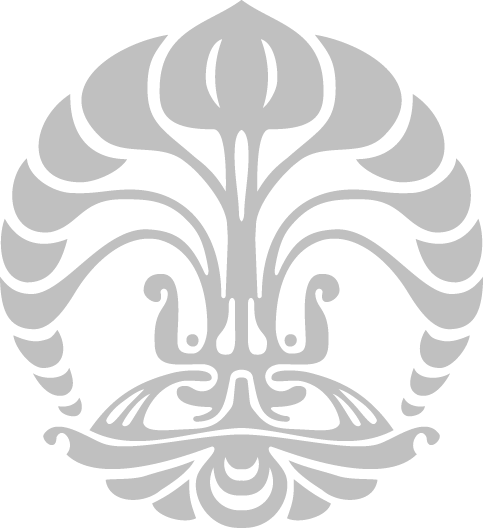 Bermaksud mengajukan permohonan Aktif Kuliah pada semester ____________ tahun akademik __________________________.  Demikian permohonan ini saya sampaikan dengan sebenarnya. 	20 	NamaNPM::Penanggung Biaya: Sendiri/Beasiswa*, sebutkan :Program Studi:Alamat Lengkap:Nomor Telepon/HP:E-mail:Mengetahui,Pembimbing AkademikTanda Tangan Mahasiswa(___________________________________)Nama jelas(_________________________________)Nama jelas